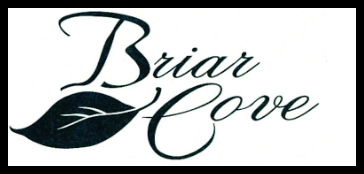 BRIAR COVE PAIRED COTTAGE HOMEOWNERS ASSOCIATIONBOARD MEETINGApril 18, 2019  6:30pmLake County Public Library, Dyer-Schererville BranchAgendaCall To Order – SuePledge of Allegiance – JayGround Rules – SueWait until presentations are finished to ask questionsReading and Approval of the January 17, 2019 Minutes - Sue Treasurer’s Report - Lou 1st American Management Report – PeterThank you for Jay’s leadership in the Lighting Program – SueUpcoming Spring Activities:	Driveway coating and limited driveway replacement 	Tree review – Residents to contact Peter regarding issues with HOA-owned 		trees.Stop signs at main entrance – extra traffic due to Main Street ClosureLandscape Committee first meeting set for Saturday April 27 at 9:00am at Sheffield’s Restaurant.  The Board is looking for new members to join this group.  Please contact Sue Kagy if you are interested. Fran Houts will lead.Upcoming Meetings and Events 2019Quarterly Meetings at the Dyer-Schererville LibraryApril 18, July 18, October 17Annual SurveyOctober 21Annual meetingNovember 21 Garage SalePreparation Days: August 15-16Sale:  August 17New Business-Discussion-Adjournment